{Конфиденциально}Суммарная посещаемость – 2765, из которых 2729 – новые посетители (98%)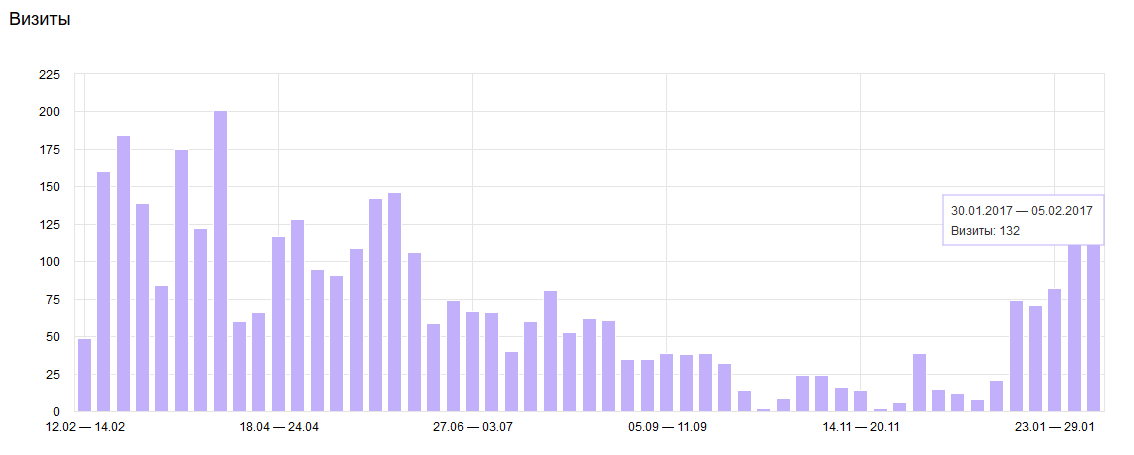 Динамика посещении в течение года – рост с середины февраля до конца сентября, основной всплеск поискового трафика приходятся на период с мая по середину августаИсточники трафика:Переходы из поисковых систем - 32,1 %Прямые заходы - 23,3 %Переходы по рекламе - 21,9 %Переходы из социальных сетей - 10,5 %Переходы по ссылкам на сайтах - 7,84 %Остальные - 4,41 %Отказы – не более 20%Глубина просмотра – 2,14 страницыСреднее время – 2,03 минВозраст25-34 года - 54,9 %18-24 года - 27,9 %45 лет и старше - 8,24 %35-44 года - 6,23 %младше 18 лет - 2,71 %УстроистваПК - 63,5 %Смартфоны - 30,4 %Планшеты - 6,1 %Конверсия (заявка с сайта) формы – 1%Конверсия в звонок (pozvonim.com) - нет данныхСоотношение мужского и женского трафика – 37% муж / 63% женТрафик по фразам: до 80% трафика приходится на «брендовые запросы» ({Конфиденциально}), 20% - поисковые (свадьба в шатре, ресторан шатер, шатер на свадьбу, …)Удобство сайтаНаиболее высокие отказы отмечены на устройствах с шириной экрана 320 и 1280 px – следует оптимизировать элементы для этих разрешений, до формы заявки прокручивают редко – останавливаются на этапе «фотосессия».Обращают внимание на «ВНИМАНИЕ» Новые условия аренды – но ничего не находят, т.к. надо звонить по телефону – либо наполнить информацией, либо убрать!8,79 % посетителей заходят с браузеров семейства Internet Explorer начиная с 8ой версии и заканчивая 10ой – отказы с этих браузеров достигают 93%РекомендацииУвязать конверсии метрики с сервисом pozvonim.com для наиболее полной аналитики, либо необходим дополнительный отчёт по заявкам и звонкам из системы pozvonimОптимизировать контент для разрешении экранов 320 и 1280 px, на первом экране пользователя должно отображаться ваше предложение – для указанных разрешений этого не видноДобавить цель – отправка презентации с возможностью отправки на Email пользователяНеобходим раздел «условия и стоимость», будет самым посещаемым разделомНа страницах фотогалереи добавить модуль - форму заявкиСвязать метрику и яндекс.директОптимизировать рекламную кампанию Яндекс Директ – много мусорных (нецелевых) запросов